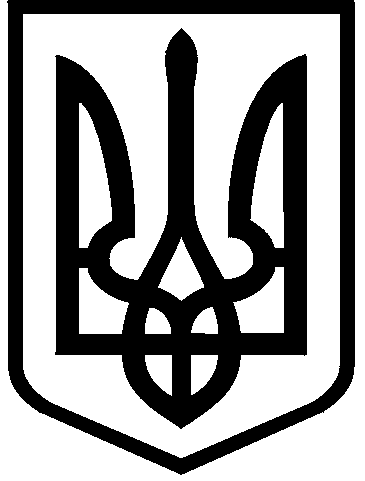 КИЇВСЬКА МІСЬКА РАДАIII сесія  IX скликанняРІШЕННЯ____________№_______________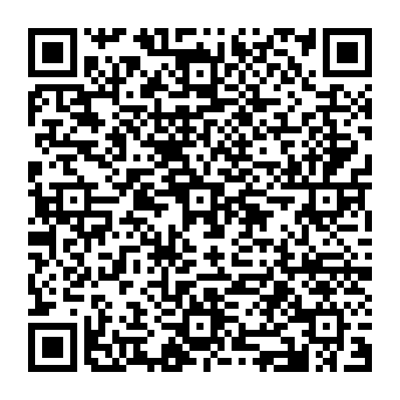 Розглянувши заяву ТОВАРИСТВА З ОБМЕЖЕНОЮ ВІДПОВІДАЛЬНІСТЮ «ГЛОБАЛ КОНСТРАКШН» (код ЄДРПОУ: 35369648, місцезнаходження юридичної особи: 02222, м. Київ, просп. Червоної Калини, 26) від 27 травня 2024 року № 64125-008631213-031-03 про передачу в оренду земельної ділянки, проєкт землеустрою щодо відведення земельної ділянки та додані документи, керуючись статтями 9, 20, 83, 93, 116, 122, 123, 124, 141, 186 та пунктом 23 розділу Х «Перехідні положення» Земельного кодексу України, статтями 1212, 1214 Цивільного кодексу України, Законом України «Про оренду землі», Законом України «Про внесення змін до деяких законодавчих актів України щодо розмежування земель державної та комунальної власності», пунктом 34 частини першої статті 26 Закону України «Про місцеве самоврядування в Україні», Законом України «Про адміністративну процедуру», беручи до уваги рішення Київської міської ради від 18.05.2023 № 6429/6470 «Про перейменування вулиці Червоноткацької в Деснянському та Дніпровському районах міста Києва», Київська міська радаВИРІШИЛА:1. Вважати припиненим договір на право тимчасового користування землею на умовах оренди від 30 грудня 1999 року № 62-5-00041 щодо земельної ділянки площею 0,2671 га (кадастровий номер 8000000000:62:068:0005), укладений між Київською міською державною адміністрацією та закритим акціонерним товариством «ПОЛЮС», у зв’язку з переходом права власності на нерухоме майно, зареєстроване в Державному реєстрі речових прав на нерухоме майно 30 вересня 2021 року, номери записів про право власності 44244271, 44245319 та 44243454.2. Затвердити проект землеустрою щодо відведення земельної ділянки (кадастровий номер 8000000000:62:068:0005) ТОВАРИСТВУ З ОБМЕЖЕНОЮ ВІДПОВІДАЛЬНІСТЮ «ГЛОБАЛ КОНСТРАКШН» для експлуатації та обслуговування торговельного комплексу на вул. Червоноткацькій, 40 у Деснянському районі м. Києва (категорія земель – землі житлової та громадської забудови, код виду цільового призначення – 03.07, заява ДЦ від 27 травня                     2024 року № 64125-008631213-031-03, справа № 417391297).3. Змінити код виду цільового призначення земельної ділянки площею 0,2671 га (кадастровий номер 8000000000:62:068:0005) з «03.08 для будівництва та обслуговування об’єктів туристичної інфраструктури та закладів громадського харчування» на код виду цільового призначення – «03.07 для будівництва та обслуговування будівель торгівлі».4. Передати ТОВАРИСТВУ З ОБМЕЖЕНОЮ ВІДПОВІДАЛЬНІСТЮ «ГЛОБАЛ КОНСТРАКШН», за умови виконання пункту 5 цього рішення, в оренду на 10 років земельну ділянку площею 0,2671 га (кадастровий номер 8000000000:62:068:0005) для експлуатації та обслуговування торговельного комплексу (код виду цільового призначення – 03.07 для будівництва та обслуговування будівель торгівлі) на вул. Вінстона Черчилля, 40 у Деснянському районі міста Києва із земель комунальної власності територіальної громади     міста Києва у зв’язку з набуттям права власності на нерухоме майно, зареєстрованого в Державному реєстрі речових прав на нерухоме майно 30 вересня 2021 року, номери записів про право власності 44244271, 44245319 та 44243454.5. ТОВАРИСТВУ З ОБМЕЖЕНОЮ ВІДПОВІДАЛЬНІСТЮ «ГЛОБАЛ КОНСТРАКШН»:5.1. Виконувати обов’язки землекористувача відповідно до вимог статті 96 Земельного кодексу України.5.2 У місячний строк з дня набрання чинності цим рішенням                          надати до Департаменту земельних ресурсів виконавчого органу Київської міської ради (Київської міської державної адміністрації) документи, визначені законодавством України, необхідні для укладання договору оренди земельної ділянки (зокрема, охоронний договір на зелені насадження або інформацію уповноваженого органу про відсутність зелених насаджень на земельній ділянці).5.3. Питання майнових відносин вирішувати в установленому порядку.5.4. Вжити заходів щодо внесення до Державного земельного кадастру відомостей про земельну ділянку з кадастровим номером 8000000000:66:068:0005 та щодо державної реєстрації обмежень у використанні земельної ділянки у порядку, встановленому Законом України «Про Державний земельний кадастр», і дотримуватися зареєстрованих обмежень.5.5. Забезпечити вільний доступ для прокладання нових, ремонту та експлуатації існуючих інженерних мереж і споруд, що знаходяться в межах земельної ділянки.5.6. Земельну ділянку в межах червоних ліній використовувати з обмеженнями відповідно до містобудівного законодавства, вимог Закону України «Про автомобільні дороги».5.7. Питання сплати відновної вартості зелених насаджень або укладання охоронного договору на зелені насадження вирішувати відповідно до рішення Київської міської ради від 27 жовтня 2011 року № 384/6600 «Про затвердження Порядку видалення зелених насаджень на території міста Києва» (із змінами і доповненнями).5.8. У разі необхідності проведення реконструкції, питання оформлення дозвільної та проєктно-кошторисної документації вирішувати в порядку, визначеному законодавством України.5.9. Виконати вимоги, викладені в листі Департаменту містобудування та архітектури виконавчого органу Київської міської ради (Київської міської державної адміністрації) від 09 травня 2024 року № 055-4559.5.10. Сплатити безпідставно збереженні кошти за користування земельною ділянкою з моменту набуття права власності на об’єкти нерухомого майна, розташовані на ній, до моменту реєстрації права оренди на земельну ділянку у Державному реєстрі речових прав на нерухоме майно на підставі розрахунку Департаменту земельних ресурсів виконавчого органу Київської міської ради (Київської міської державної адміністрації).6. Департаменту земельних ресурсів виконавчого органу Київської міської ради (Київської міської державної адміністрації) вжити організаційно-правових заходів, щодо виконання підпункту 5.10 пункту 5 цього рішення.7. Попередити землекористувача, що використання земельної ділянки не за цільовим призначенням тягне за собою припинення права користування нею відповідно до вимог статей 141, 143 Земельного кодексу України.8. Дане рішення набирає чинності і вважається доведеним до відома заявника з дня його оприлюднення на офіційному вебсайті Київської міської ради та втрачає чинність через дванадцять місяців, у разі якщо протягом цього строку не укладений відповідний договір оренди земельної ділянки. 9. Контроль за виконанням цього рішення покласти на постійну комісію Київської міської ради з питань архітектури, містопланування та земельних відносин.ПОДАННЯ:ПОГОДЖЕНО:Про передачу ТОВАРИСТВУ З ОБМЕЖЕНОЮ ВІДПОВІДАЛЬНІСТЮ «ГЛОБАЛ КОНСТРАКШН» земельної ділянки в оренду для експлуатації та обслуговування торговельного комплексу на вул. Вінстона Черчилля, 40 у Деснянському районі міста КиєваКиївський міський головаВіталій КЛИЧКОЗаступник голови Київської міської державної адміністраціїз питань здійснення самоврядних повноваженьПетро ОЛЕНИЧДиректор Департаменту земельних ресурсіввиконавчого органу Київської міської ради (Київської міської державної адміністрації)Валентина ПЕЛИХНачальник юридичного управління Департаменту земельних ресурсіввиконавчого органу Київської міської ради(Київської міської державної адміністрації)Дмитро РАДЗІЄВСЬКИЙПостійна комісія Київської міської ради з питань архітектури, містоплануваннята земельних відносинГоловаМихайло ТЕРЕНТЬЄВСекретарЮрій ФЕДОРЕНКОНачальник управління правового забезпечення діяльності  Київської міської радиВалентина ПОЛОЖИШНИК